ФИО учителя: Дубкова Светлана Викторовна.Должность: учитель информатики.ОУ:  МОУ Новожилкинская СОШ.Предмет: информатикаКласс: 5Тема урока: Текстовая информация. Практическая работа 7 «Работаем с фрагментами текста»Базовый учебник: Босова Л.Л., Босова А.Ю. Информатика: учебник для 5 класса. М.: БИНОМ. Лаборатория знаний, 2013Место в общей структуре курса: урок №13 входит в состав темы «Текстовая информация».Цели урока:Проконтролировать уровень усвоения материала по темам: «Основные приёмы редактирования текста», «Назначение клавиш». Расширить представление учащихся о редактировании текста на основе работы с фрагментами текста. Сформировать навыки работы в текстовом редакторе. Способствовать развитию логического мышления, творческих способностей учащихся. Развивать познавательный интерес, воспитывать информационную культуру.Тип урока: урок совершенствования знаний, умений и навыков.Оборудование и наглядные пособия: текстовый процессор WordPad, презентация «Работа с текстовым редактором» (Приложение 1), раздаточный материал по теме «Работа с фрагментами текста» (Приложение 2), файлы для практической работы на компьютере «Задание 2»,ХОД УРОКАНа I стадии (Вызов) – приём «Мозговой штурм»:   На слайде текст (поздравление с новым годом) . Вопросы учащимся: Что видите перед собой? (текст) А как в информатике называется текст? (документ)
 Что называют документом? ( Любой текст, созданный в текстовом редакторе с нетекстовым материалами)
Что мы называем текстовой информацией? (Информация, представленная в форме письменного текста, называется текстовой информацией) стр. 55 уч-каНазовите этапы подготовки документа на компьютере. (ввод, редактирование, форматирование, печать). Работа индивидуальная  «Заполнить карточку»  (учитель зачитывает вопрос, ученик ставит + или -) Заполнение таблицу   «Верю (+) – не верю (-)»Назовите основные объекты текстового документа (символ; слово; строка; абзац; страница; фрагмент)Вы хорошо знаете правила ввода текста. Теперь проверим, как вы выполнили д/з. РТ№112 стр 88 (ученики называют комбинации клавиш и действия)На слайде поздравление, но деформированное. Пусть к вам счастье в Новый год
Непременно в дом войдет!
Нараспашку дверь держите
И его явленья ждите.
Переступит ваш порог И избавит от тревог
Пусть к вам Нараспашку дверь 
И его явленья ждите. 
держите счастье в Новый год
Переступит ваш порог 
Непременно в дом войдет!
И избавит от тревог.Ребята, в наши компьютеры попал вирус и перепутал все слова , строки, абзацы. Сможем мы восстановить текст?(нет, не учили)Нам с вами придется работать с фрагментами текста. Давайте вспомним, что такое фрагмент. Уч-ся чит. На стр. 57. Читают, как работать с фрагментами текста. Стр.60 уч-каРабота в парах. На столе у вас есть справочный материал. Изучите, как можно выделять фрагменты текста.Каждая группа изучает способы выделения текста. (ученик показывает)Работа в группах. Составляют алгоритм редактирования поздравления (Выделить – вырезать-выбрать место вставки – вставить)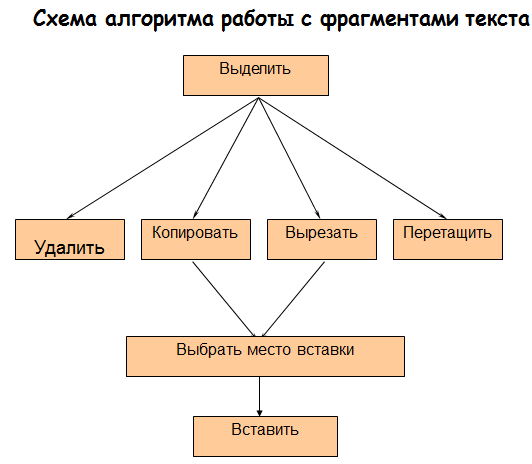 Алгоритм:Выделить фрагмент.Меню Главная-Копировать.Установить курсор в нужное место текста.Меню Главная-ВставитьЗапишите в тетрадь. Буфер обмена - специальная память для копирования информацииУчитель дополняет, ученики записывают в тетрадь. Память откатки - специальная память, где хранится история правок«Откатка»  - это отмена правки  Ctrl + ZМожно восстановить правку командой «Накатка»  Ctrl + Y «Накатка»  – это восстановление правкиКакой же праздник без пирога. Посмотрите на рецепт Даниила ХармсаОчень вкусный пирогЯ захотел устроить бал,
Я захотел устроить бал,
Я захотел устроить бал,
И я гостей к себе позвал.Купил муку, купил творог,
Купил муку, купил творог,
Купил муку, купил творог,
Испёк рассыпчатый пирог.Пирог, ножи и вилки тут,
Пирог, ножи и вилки тут,
Пирог, ножи и вилки тут,
Но, что-то гости не идут.Я ждал, пока хватило сил,
Я ждал, пока хватило сил,
Я ждал, пока хватило сил,
Потом кусочек откусил.Потом подвинул стул и сел,
Потом подвинул стул и сел,
Потом подвинул стул и сел,
И весь пирог в минуту съел.Когда же гости подошли,
Когда же гости подошли,
Когда же гости подошли,
То даже крошек не нашли.Что привлекает в этом стихотворении? (повторяющиеся строки) Как вы думаете, что можно сделать, чтобы несколько раз не набирать одну и туже строчку? (копировать)Работа на  компьютерах (практическая работа)Физминутка для глазСейчас откройте программу WordPad.Задание 1. Восстановите поздравление, используя операции редактирования (выделить, вырезать, вставить)Задания 2. Наберите текст стихотворения «Очень вкусный пирог»Задание 3 (творческое). Составьте поздравление с Новым годом своим друзьям.Что нового вы узнали на сегодняшнем уроке? (Познакомились с приемами откатки и копирования, научились выделять фрагменты текста.)Невелик зимний день, 
Хоть в иголочку продень.
Протяни потом, как нитку,
От окна и за калитку… Вот и наш урок не такой длинный подошел к концу. Какое настроение у вас в конце урока? А замечательным настроением можно поделиться со всеми друзьями при помощи праздничного поздравления, (учащиеся читают свои поздравления, читают предложения из рефлексии) Желаю вам быть всегда здоровыми и счастливыми!Рефлексия: Закончите предложение или предложения на выбор…1.         На уроке я понял…2.	Я узнал, что …3.	Для меня было неожиданным …4.	Оказывается, что  …5.	Теперь я…Теперь поставьте сами себе отметку за урок.Все понял и могу рассказать……10 баллов;.Все понял. Но рассказать не могу…..8 баллов;Понял не все….6 баллов,Ничего не понял, но старался…….4 балллаПоложите в дневник Д/зЧит стр.60 РТ №111 стр 87, №113, 114 стр 89Тема урокаТекстовая информация. Практическая работа 7 «Работаем с фрагментами текста»Текстовая информация. Практическая работа 7 «Работаем с фрагментами текста»Тип урокаоткрытие новых знаний;открытие новых знаний;      ЦельНаучить школьников представление учащихся о редактировании текста на основе работы с фрагментами текста. Сформировать навыки работы в текстовом редактореНаучить школьников представление учащихся о редактировании текста на основе работы с фрагментами текста. Сформировать навыки работы в текстовом редактореПланируемый    результатПредметные уменияУниверсальные учебные действия (УУД)Планируемый    результатсформировать представление учащихся о редактировании текста на основе работы с фрагментами текста. сформировать навыки работы в текстовом редакторерасширить словарный запас учащихсяЛичностные: осознание алгоритма учебного действия; способность к самооценке на основе критерия успешность учебной деятельности.МетапредметныеРегулятивные: планировать собственную деятельность в соответствии с поставленной задачей и искать средства ее осуществления;формирование умения контролировать и оценивать свои действия, принимать на себя ответственность, проявлять инициативность и самостоятельность;вносить необходимые коррективы в действие после его завершения на основе его оценки и учета характера сделанных ошибок, высказывать свое предположение.Познавательные: определять понятия; выбирать наиболее эффективные способы решения задачи в зависимости от конкретных условийсформировать навыки работы в текстовом редактореформирование умения использовать логические операции сравнения, анализа, обобщения, классификации, установление аналогий, отнесения к известным понятиям.Коммуникативные:формирование умения сотрудничать с учителем и сверстниками при решении учебных проблем;принимать на себя ответственность за результат своих действий;наблюдать за действиями партнера, находить неточности и корректировать их.Основные понятияТекстовый процессор, редактирование, фрагментТекстовый процессор, редактирование, фрагментМежпредметные связиИнформатика - литератураИнформатика - литератураРесурсы:- основные-дополнительныеЛ.Л Босова Информатика 5 классМультимедийное сопровождение урока информатики «Редактирование текста. Работа с фрагментом». Л.Л Босова Информатика 5 классМультимедийное сопровождение урока информатики «Редактирование текста. Работа с фрагментом». Организация пространстваФронтальная работа, индивидуальная работа, работа в парах, работа в группах.Фронтальная работа, индивидуальная работа, работа в парах, работа в группах.Этап урокаДеятельность учителяДеятельность учеников                Формируемыеуниверсальные учебные действияМотивация к учебной деятельностиВключение в деловой ритмУстное сообщение учителяВопрос: Отгадайте загадкуНа деревья, на кустыС неба падают цветы –Белые, пушистые,Только не душистые.ЦелеполаганиеКак вы думаете, почему я сегодня вспомнила стихотворение Владимира Степанова? А какой самый любимый зимний праздник всех детей и взрослый? Как мы готовимся к Новому году (празднику)? Как можно оформить поздравление?Для этого нужно уметь работать в текстовом редакторе.На предыдущих уроках мы уже научились некоторым приёмам редактирования. Какие приемы вам уже известны? Сегодня на уроке мы с вами продолжим знакомство с приёмами редактирования текста, научимся выделять фрагменты текста, копировать их, удалять, вставлять, узнаем, что такое память откатки и буфер обмена, а также научимся их использовать.Откройте тетради, запишите число и тему урока “ Текстовая информация. Работа с фрагментами текста”.Готовятся к работеОтветы: снежинки-наступила зима, декабрь-Новый год!– празднично оформляем школу, квартиру, готовим поздравления друг другу-Поздравление можно нарисовать кисточками и красками, а можно подготовить на компьютере.- вводить текст, разрезать и склеивать строки, создавать и удалять пустые строки Личностные: самоопределение.Регулятивные: целеполагание.Коммуникативные:  планирование учебного сотрудничества с учителем и сверстниками.Актуализация знаний  и выявление индивидуальных затрудненийВыявляет уровень знаний. Определяет типичные недостатки.Выполняют задание, тренирующие отдельные способности к учебной деятельности, мыслительные операции (устные и письменные), учебные навыки Коммуникативные: планирование учебного сотрудничества с учителем и сверстниками.Познавательные: логические – анализ объектов с целью выявления признаков.Регулятивные: контроль, коррекция, оценка, прогнозирование, целеполаганиеВопрос“+” верю,“-” не верю1. Верите ли вы, что минимальная единица текстовой информации: цифра, буква, знак препинания и т.д - символ.?2. Верите ли вы, что произвольная последовательность символов, ограниченная специальными символами  конца абзаца. Бывают пустые – это строка?3. Верите ли вы, что произвольная последовательность символов между  левой и правой границами документа - строка?4. . Верите ли вы, что  некоторое количество рядом стоящих символов, которые можно рассматривать как единое целое – это фрагмент. Им может быть отдельное слово, строка, абзац, страница и даже весь вводимый текст.5. Верите ли вы, что решение информационной задачи это гипертекст?Постановка учебной задачиАнализирует знания учащихся.Создает проблемную ситуацию.Ставят цели, выявляют место и причины затруднения.Регулятивные: целеполагание.Коммуникативные: постановка вопросов.Познавательные: общеучебные – самостоятельное выделение,  формулирование цели;логические –  формулирование проблемы.Построение проекта выхода из затрудненияОрганизует деятельность учащихся по исследованию проблемной ситуации.Составляют план достижения цели и определяют средства (алгоритм, модель и т.д.)Регулятивные: планирование, прогнозирование.Коммуникативные: сотрудничество в поиске и выборе информации.Познавательные: моделирование;логические – решение проблемы, построение логической цепи рассуждений, доказательство, выдвижение гипотез и их обоснование.Обобщение новых знанийУстанавливает осознанность восприятия. Первичное обобщение.Выполняют задания на компьютереРегулятивные: контроль, оценка, коррекция.Коммуникативные: управление поведением партнёра – контроль, оценка действий партнера.Познавательные:  общеучебные – умение структурировать знания, выбор наиболее эффективных способов решения задач, умение осознанно и произвольно строить речевое высказывание, рефлексия способов и условий действия.Самостоятельная проверка  с самопроверкой по эталонуОрганизует деятельность по применению новых знанийСамостоятельная работа. осуществляют самопроверку, пошагово сравнивая с эталоном.Регулятивные: контроль, коррекция, выделение и осознание того, что уже усвоено и что еще подлежит усвоению, осознание качества и уровня усвоения.Личностные: самоопределение.Рефлексия деятельностиОрганизует рефлексиюОсуществляют самооценку собственной учебной деятельности, соотносят цель и результаты, степень их соответствия.Коммуникативные: умение с достаточной полнотой и точностью выражать свои мысли.Познавательные: рефлексия.Личностные: смыслообразование.